ОТДЕЛ ОБРАЗОВАНИЯ АДМИНИСТРАЦИИ МУНИЦИПАЛЬНОГО ОБРАЗОВАНИЯ МУНИЦИПАЛЬНОГО района БОРОВСКИЙ РАЙОН Муниципальное ОБРАЗОВАТЕЛЬНОЕ УЧРЕЖДЕНИЕ ДОПОЛНИТЕЛЬНОГО ОБРАЗОВАНИЯ «ЦЕНТР ТВОРЧЕСКОГО РАЗВИТИЯ» 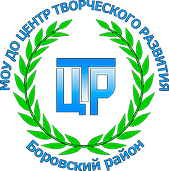 ДОПОЛНИТЕЛЬНАЯ ОБЩЕРАЗВИВАЮЩАЯ ПРОГРАММА ХУДОЖЕСТВЕННОЙ НАПРАВЛЕННОСТИ «Нетрадиционные техники рисования» Срок реализации: 1 годВозраст детей: 7-13 лет                                                                                 Автор-составитель:Фролова Татьяна Ивановна, педагог дополнительного образованияБалабаново, 2021                                 РАЗДЕЛ 1. «КОМПЛЕКС ОСНОВНЫХ ХАРАКТЕРИСТИК ПРОГРАММЫ»1.1. Пояснительная запискаДанная программа является дополнительной общеразвивающей художественной направленности, очной формы обучения, сроком реализации 1 год, для детей 7-13 лет ознакомительного уровня освоения.Программа позволяет дать основные представления о не традиционной технике рисования Это метод активного раскрытия творческого потенциала через пробуждение внутренних знаний и умения слышать себя. Благодаря интуитивному рисованию открыть в себе умение рисовать шедевры может каждый, с любым уровнем подготовки.Проект программы составлен в соответствии с государственными требованиями к образовательным программам системы дополнительного образования детей на основе следующих нормативных документов (список необходимо отслеживать и обновлять): 1.Федеральный закон от 29 декабря 2012 года № 273-ФЗ «Об образовании в Российской Федерации»;2.Приказ Министерства просвещения Российской Федерации от 09 ноября 2018 года № 196 «Об утверждении порядка организации и осуществления образовательной деятельности по дополнительным общеобразовательным программам»;3.Письмо Минобрнауки РФ от 18.11.2015 № 09-3242 «О направлении рекомендаций» (вместе «Методические рекомендации по проектированию дополнительных общеразвивающих программ (включая разноуровневые программы)»;4. Распоряжение Правительства Российской Федерации от 4 сентября 2014 года №1726-р «Концепция развития дополнительного образования детей»;5. Распоряжение Правительства Российской Федерации от 29 мая 2015 года № 996-р «Стратегия развития воспитания в Российской Федерации на период до 2025 года»;6. Постановление Правительства Российской Федерации от 30 декабря 2015 года № 1493 «О государственной программе «Патриотическое воспитание граждан Российской Федерации на 2016-2020 годы»;7. Постановление Главного государственного санитарного врача РФ от 04.07.2014 №41 «Об утверждении СанПиН 2.4.4.3172-14 «Санитарно-эпидемиологические требования к устройству, содержанию и организации режима работы образовательных организаций дополнительного образования детей»;8.Федеральная целевая программа развития образования на 2016-2020 годы, утвержденная Постановлением Правительства Российской Федерации от 23 мая 2015 года № 1499;9.Устав учреждения. Локальные нормативные акты учреждения.   Актуальность  данной программы заключается в том, что эта техника основана на современной методике нетрадиционного рисования. Настоящая программа направлена на освоение детьми приемов обучения различным техникам выполнения картин. Широкий набор деятельности и материалов для работы позволяет не только расширить кругозор детей, но и дает возможность каждому ребенку раскрыть свои индивидуальные способности, найти свой материал и свою технику исполнения, что, безусловно, окажет благотворное влияние на дальнейшее обучение, будет способствовать осознанному выбору любимого дела.Отличительная особенность данной программы заключается в динамичности и увлекательности занятий. Отсутствие сдерживающих факторов, негативно влияющих на развитие творческих способностей ребенка.Так же в программе учитываются возрастные, психологические и индивидуальные способности ребенка.Адресат программы – программа рассчитана на детей в возрасте от 7 до 13 лет. Стать учащимся может любой желающий ребенок.Объем программы – 72 часа.Количество часов в неделю – 2 часа.Форма обучения – очная. Форма занятий – групповая.Виды занятий – лекции, игры, проекты, фестивали, конкурсы, творческие встречи, экскурсии, посещения выставок.Срок освоения программы – 1 годУровень освоения программы – ознакомительныйРежим занятий: Занятия проходят 1 раз в неделю по 2 часа с перерывом 15 минут.                                        Цель и задачи программы Цель программы: формирование творческих способностей и коммуникативных навыков воспитанников через ознакомление с различными направлениями декоративно-прикладного искусства и освоение технологий обработки различных материалов нетрадиционных техник написания картин. Задачи программы: Обучающие: - сформировать у детей практические умения и трудовые навыки при работе с различным природным материалом; -способствовать вовлечению их в реальную деятельность по преображению окружающего мира, а также изучение растений родного края. - изучить приемы и методику работы в технике ошибана.-дать знания по технике сухого и мокрого валяния;-формировать навыки работы с шерстью;-научить детей выкладывать из шерсти;-закрепить знания о валянии;-изучить техники переплетения нитей.  Развивающие: -формировать художественный вкус, сознательное отношение к окружающему миру; -при проведении практических работ прививать навыки культуры; -продолжить воспитание навыков экологической культуры, ответственного отношения к природе. Воспитательные: - развивать творческий потенциал детей. - развивать восприятие, воображение, мелкую моторику рук, художественный вкус и эстетическое восприятие мира.Прогнозируемые результаты освоения - Научиться заготавливать природный материал, высушивать растения прессованием. - Уметь рисовать простые картины с помощью природного материала, соблюдая пропорции, колористику, масштабные соотношения. - Уметь анализировать свои произведения, видеть и исправлять ошибки. - Владеть техникой работы с природным материалом, представленной в программе. - Работать творчески, создавать художественные произведения, отличающиеся индивидуальностью. - Применять на практике приобретенные знания. 1.3. Содержание программыУчебно-тематический план первого года обученияСодержание программы1.Вводное занятие. Теория. Инструктаж по ТБ и ПБ. Что такое ошибана, сухое валяние, декупаж, гобелен. Практика. Игры на знакомство2.Картины в технике ошибана.Теория. Подготовка материала к работе. Технология составления миниатюр скорлупы орехов, ракушек, засушенных листьев и цветов и т.д. Практика. Поэтапное выполнение работ(натюрморты, пейзажи и.т д).3. Картины в технике сухого валяния. Теория.Знакомство с материалами (разные виды шерсти) и инструментами для работы с шерстью. Организация рабочего места во время занятия, техника безопасности. организация рабочего места, освоение приёма работы с шерстью.Практика. Поэтапное выполнение работы(пейзажи,животные и т.д). 4. Декупаж в живописи.Теория. Дизайнерские возможности декупажа. Основные материалы и инструменты. Знакомство с материалами, которые используются в работе.Практика. Поэтапное выполнение работ (вазы, разделочные доски, фоторамки и.т.д).5. Гобелен.Теория. Знакомство с техникой гобелен. Разные виды переплетения.Практика. Поэтапное выполнение работ (цветы, строения и т.д).6.Выставка.Теория. Обсуждение темы для выставки. Практика. Оформление выставки7. Итоговое занятие. Теория. Формы подведения итогов реализации программы осуществляется в виде: фотовыставки, презентации детских работ. Практика. защита работ. 1.4. Планируемые результатыПредметные результаты.Учащийся будет знать:основные инструменты техники;что такое цветовой круг;правила оформления выставки и работ. Учащийся будет уметь:содержать рабочее место и инструменты в порядке;определять тон;изображать предметный мир, растения, животных исходя из своих ощущений и эмоций;оформлять работы для создания портфолио или выставки;работать самостоятельно и в коллективе.Личностные результаты:знать, что такое художественный вкус и как его сформировать; внимательно относиться к своим работам и работам своих товарищей;обращать внимание на чувства других людей;осознавать свои творческие возможности. Метапредметные результаты:самостоятельно определять цель своего обучения, формулировать задачи и определять наиболее эффективные способы их достижения; работать продуктивно как в формате самостоятельной, так и коллективной работы, уметь правильно организовать рабочее место;контролировать свое эмоциональное состояние и бесконфликтно взаимодействовать в группе (адекватно воспринимать конструктивную критику и советы, оценивать свои достижения и корректировать результаты деятельности, уметь видеть достижения других и сравнивать их).РАЗДЕЛ 2. «КОМПЛЕКС ОРГАНИЗАЦИОННО-МЕТОДИЧЕСКИХ УСЛОВИЙ»2.1. Календарно-тематический планКалендарно-тематический план составляется на каждый год обучения и выносится в отдельный документ (Приложение 1). 2.2. Условия реализации программыМатериально-техническое обеспечениеМатериально технические условия реализации программы Для реализации данной образовательной программы необходимы условия: методические; дидактические; материальные. Методические условия. Для реализации образовательных задач программы необходим комплекс, включающий методы, приёмы, содержание, организационные формы учебной деятельности. Важно, чтобы её компоненты были связаны. Методы обучения: Объяснительно-иллюстративный – восприятие и усвоение детьми готовой информации; Репродуктивный – воспроизведение обучающимися полученных знаний и освоенных способов деятельности; Частично-поисковый – участие детей в коллективном поиске; Исследовательский – самостоятельная творческая деятельность обучающихся. Данные методы конкретизируются по трём группам: Словесные – рассказ, объяснение, беседа; Наглядные – показ образцов, изделий, иллюстраций; Практические – упражнения по выполнению приёмов работы, самостоятельная работа.Дидактические условия:Разработки для проведения занятий: схемы, эскизы, наглядные пособия;Информационные средства: художественная и научная литература, методическая литература, папки с иллюстрациями из интернета; Технические средства: ноутбук.Материальные условия: 1. столы, стулья для детей и педагога; 2. непряденая шерсть, пинцет, рамки ;3. фурнитура: глазки, крепления для серёжек, бус, брошек;4. природный материал; 5. карандаш, линейка, краски, бумага; 6. Инструкция по технике безопасности при работе с шерстью. 7. Инструкция по технике безопасности при работе с колющими, режущими предметам.           2.3 Формы аттестацииВ ходе реализации программы, учащиеся овладевают определенными умениями и навыками. Оценка эффективности реализации программы проходит в три этапа: входная, промежуточная и итоговая аттестации.Входная аттестация проводится в августе-сентябре, промежуточная аттестация в декабре-январе, итоговая аттестация в апреле-мае.Формы аттестации:Текущая аттестация оценивает качество усвоения знаний за первое полугодие, освоение программы дополнительного образования. Проводится в форме выставки, обсуждения, просмотра работ. Методы проверки: фронтальный опрос;индивидуальные беседы;анализ работа;тестированиеИтоговая аттестация осуществляется в форме тестирования и организации выставки работ учащихся. Результаты входной, промежуточной и итоговой аттестаций, анализ с выводами и предложениями заносятся в итоговый протокол.2.4 Контрольно-оценочные материалыКонтроль учащихся проводится по нескольким критериям:посещаемость занятий в течение отчетного периода — 1-3 балла;качество исполнения творческих работ — 1-3 балла;творческий подход — 1-3 балла;освоение техник рисования — 1-3 балла.В соответствии с набранным количеством баллов определяется уровень освоения программы:высокий – 8-10 баллов;средний – 5-7 баллов;низкий до 4 баллов.Система диагностики результативности программы2.5 Методические материалы:Методическое обеспечение образовательной программыМетодическое обеспечение программы.Методы обучения: словесный и наглядно-практический. Словесный метод применяется в теоретической части программы. Он включает в себя постановку задачи на занятии. Словесный метод тесно переплетается с наглядно-практическим. Обучающимся демонстрируется последовательное выполнение определенных действий педагогом. В дальнейшем самостоятельно или с помощью педагога обучающийся выполняет их.Методы воспитания: поощрение, мотивация. Для детей очень важно, чтобы их работа была отмечена педагогом. Поэтому каждый этап работы, выполненный ребенком, надо положительно оценивать, не скупясь на похвалу. Мотивация также является ключевым методом воспитания. Поэтому необходимо мотивировать желание ребенка создавать то или иное изделие. Например: «мы делаем украшение для мамы, прихватку для бабушки, бусы для сестры» и т.д.Формы организации учебного занятия: практическое занятие. Данная форма организации учебного занятия обусловлена тем, что валяние шерсти относится к прикладному творчеству.Список литературыДля родителей: 1.А.И.Федорова, А.Н.Никольская. – Ярославль: 2000. Практикум по экологии и охране окружающей среды. – М: 2001. 2.А.В.Бинас. Биологический эксперимент в школе. – М: 1990.Для детей:1. А. Ф. Семенин. Всё о цветах. -Екатеринбург- 2000. 2. Мир растений Детская энциклопедия. Смоленск « Русич»-2001. 3. В.Рохлов, А.Теремов, Р.Петросова. Занимательная ботаника. – М: 1999.Согласовано Протокол педагогического совета №4 от «25» августа 2021 годаУтверждено Приказом директора МОУ ДО «Центр творческого развития»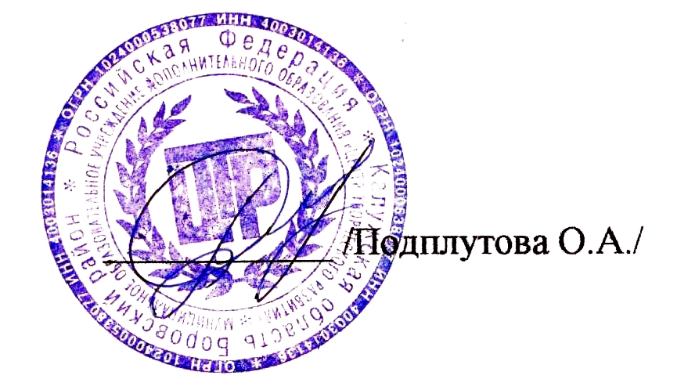 №95-ос от «31» августа 2021 года№Наименование разделаКоличество часовКоличество часовКоличество часовКоличество часовФорма аттестации№Наименование разделавсеготеорияпрактикапрактикаФорма аттестации1Введение. Техника безопасности. 2111Устный опрос2Картины в технике ошибана 1612124практическая3Картины в технике сухого валяния 1612124Устный опрос4Декупаж в живописи16121245Гобелен 16121246Выставка 4331практическая7Итоговое занятие2111практическаяИтого72535319РезультатпрограммыНаправления диагностикиПараметрыдиагностикиМетодыдиагностикиОбучение1. Теоретические  и практические ЗУНОжидаемые результаты освоения программы в зависимости от возраста учащихся НаблюдениеОбучение1. Теоретические  и практические ЗУНОжидаемые результаты освоения программы в зависимости от возраста учащихся ОпросОбучение1. Теоретические  и практические ЗУНОжидаемые результаты освоения программы в зависимости от возраста учащихся Индивидуальная беседаОбучение1. Теоретические  и практические ЗУНОжидаемые результаты освоения программы в зависимости от возраста учащихся РефлексияОбучение2. Практическая творческая деятельность учащихсяЛичностные достижения учащихся в процессе усвоения программыНаблюдение, презентация творческих работ, выставкаРазвитие1. Психические процессы Память, внимание, мышление и т.д.Метод наблюдения,индивидуальные беседыРазвитие2. Развитие логопедических компонентовДыхание и артикуляционная моторика, просодические компоненты речиМетод наблюдения, индивидуальные беседыРазвитие3. Развитие мелкой и  общей моторикиРаботоспособностьМетод наблюденияВоспитание1. Воспитание трудолюбия и самостоятельности в работеТрудолюбие, самостоятельностьМетод наблюдения Воспитание2. Воспитание коммуникабельности, отзывчивостиОбщительность, отзывчивостьМетод наблюдения№Раздел  программыФормы занятийПриёмы и методы организации учебно-воспитательного процессаДидактический материалТехническое оснащение занятийФормы подведения итоговВведение. Техника безопасности. Беседа игрыСловесный, практический,фронтальный,наглядный  Проектор,ПК, альбом-шаблонУстный опрос Картины из природного материала Беседа, игры, практическая работаСловесный, практический,фронтальный,наглядный  Картон, клей, пинцет, природный материалПроектор,ПК, альбом-шаблонОформление портфолиоКартины в технике сухого валяния Беседа, игры, практическая работаСловесный, практический,фронтальный,наглядный  Рамки, шерсть для валяния, пинцетПроектор,ПК, альбом-шаблонОформление портфолиоДекупаж в живописиБеседа, практическая работаСловесный, практический,фронтальный,наглядный  Салфетки, клей, кисти, заготовкиПроектор,ПК, альбом-шаблонОформление портфолиоГобелен Беседа, игры, практическая работаСловесный, практический,фронтальный,наглядный  Шерсть, иглы, рамки, схемы Проектор,ПК, альбом-шаблонОформление портфолиоВыставка Беседа, практическая работаСловесный, практический,фронтальный,наглядный  Проектор,ПК, альбом-шаблонОформление выставкиИтоговое занятиеЗащита работЗащита проекта